УНИВЕРСИТЕТ ЗА НАЦИОНАЛНО И СВЕТОВНО СТОПАНСТВОФАКУЛТЕТ „МЕЖДУНАРОДНА ИКОНОМИКА И ПОЛИТИКА“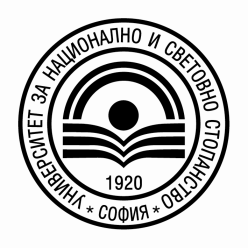 КАТЕДРА „ПОЛИТОЛОГИЯ”ДЕКЛАРАЦИЯ ЗА АВТОРСТВОДолуподписаният………………………………………………………………………………………………………………………………………………………………………………….. (имена, факултетен номер) декларирам, че представената магистърска теза на тема ………………………………………………………………………………………………………………………………………………………………………………….. ………………………………………………………………………………………………………………………………………………………………………………….. ………………………………………………………………………………………………………………………………………………………………………………….. ………………………………………………………………………………………………………………………………………………………………………………….. е моя авторска разработка и по никакъв начин не накърнява чужди авторски права. Запознат съм с Правилника за учебната дейност на УНСС, според който всеки студент на УНСС носи отговорност за плагиатство. Използваните източници са цитирани точно и с означаване на авторството им. Информиран съм за правото на изпитната комисия да анулира магистърската ми теза при установяването на значителен обем чужди текстове, фигури и таблици, използвани без цитиране на техните автори и използваните източници. 								…………………………………………………… 								(подпис на студента) Дата: …………………………….. 